Zápisnica 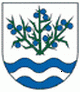 z 7. zasadnutia Obecného zastupiteľstva v Trnovci nad Váhom		volebného obdobia 2014 – 2018,              konaného 20. 07. 2015 v zasadačke Obecného úradu Trnovec nad VáhomPrítomní:podľa prezenčnej listiny Program: 1. Otvorenie a) voľba návrhovej komisieb) určenie zapisovateľac) určenie overovateľov zápisnice2. Kontrola plnenia uznesení3. Rozbor hospodárenie obce za I. polrok 20154. Správa o činnosti Obecnej polície
5. Komunitný plán sociálnych služieb obce Trnovec nad Váhom
6. Zásady obce určujúce pravidlá nájmu a prenájmu bytových a nebytových priestorov a obecných
     pozemkov7. Preobsadenie obecných nájomných bytov8. Kúpa nehnuteľnosti- pozemku, p. č. 1639/3 vo výmere 223 m2 v k. ú. Trnovec nad Váhom 9. Informácia o ukončení obchodnej verejnej súťaže o najvhodnejší návrh na uzavretie zmluvy 
      na predaj nehnuteľného majetku obce Trnovec nad Váhom10. Rôzne11. Diskusia12. Záver7. zasadnutie Obecného zastupiteľstva v Trnovci nad Váhom v súlade s ustanovením § 12 ods. 1 a § 13 ods. 4 písm. a) Zákona č. 369/1990 Z. z. o obecnom zriadení v znení neskorších predpisov otvoril a viedol starosta obce Ing. Július Rábek. Privítal poslancov obecného zastupiteľstva a ostatných prizvaných.Predsedajúci konštatoval, že je prítomných šesť poslancov z celkového počtu deväť. Poslanec p. Róbert Láng sa ospravedlnil a zasadnutia OZ sa nezúčastnil. Zasadnutie OZ bolo uznášaniaschopné vo všetkých bodoch programu. Ing. Július Rábek predložil návrh na zloženie návrhovej komisie, do ktorej určil poslancov RNDr. Editu Belovičovú, Jaroslava Čerháka a Eriku Fülöpovú. Predsedajúci požiadal poslancov, či majú k zloženiu návrhovej komisie nejaké pripomienky, alebo pozmeňujúci návrh. Poslanci žiadne pripomienky nepodali.
Hlasovanie o zložení návrhovej komisie: Prezentácia: 6Za: 6Proti: 0Zdržal sa: 0Na základe prevedeného hlasovania bola návrhová komisia jednohlasne schválená.Za zapisovateľku bola určená Ing. Daša Pallerová. Za overovateľov zápisnice z 7. zasadnutia OZ určil poslancov Ing. Jaroslava Hlavatého a Ing. Jozefa Hanzlíka. Predsedajúci požiadal poslancov, či majú k programu rokovania pripomienky, prípadne žiadajú doplniť program rokovania. Návrh na doplnenie programu poslanci nepodali.Hlasovanie o návrhu programu ako celku:Prezentácia: 6Za: 6Proti: 0Zdržal sa: 0Program bol jednohlasne schválený a ďalší priebeh zasadnutia postupoval podľa neho.Následne poslanci pristúpili k prerokovaniu schváleného programu rokovania obecného zastupiteľstva.Materiál č. 1,,Kontrola plnenia uznesení“Správu k tomuto bodu predniesol starosta obce, ktorý uviedol, že uznesením č. 47/2015 písm. b) z 6. zasadnutia OZ v Trnovci nad Váhom dňa 15.6. 2015 obecné zastupiteľstvo zobralo na vedomie informáciu o správe kamerového systému a uložilo náčelníkovi OP vyhodnotiť účelnosť rozmiestnenia kamier a na základe zistenia zabezpečiť preloženie, prípadne doplnenie nových kamier.  Na základe uznesenia OZ náčelník OP p. Roland Szabo vyhodnotil účelnosť kamier a na základe zistenia navrhol možnosť premiestnenia kamier, navrhol celkové doladenie a vyčistenie všetkých kamier kamerového systému.
Ďalej bolo dodané, že po vzájomnej dohode a spolupráci správu, údržbu a kontrolu kamerového systému v obci Trnovec nad Váhom na základe vypracovanej zmluvy prevzal technik p. E. Lovecký, s ktorým sa dňa 08.07.2015 rokovalo ohľadne skvalitnenia a montáži nových kamier v Trnovci nad Váhom. Následne bolo navrhnuté, že práca na kamerovom systéme by sa rozdelila na tri etapy a zahŕňala by nastavenie a doladenie všetkých už existujúcich kamier, montáž IR žiaričov, výmenu WEB serveru v základnej škole, premiestnenie kamier a montáž nových kamier. Nastavenie, doladenie a premiestnenie všetkých kamier systému bolo dohodnuté a odovzdané do užívania do 20.07.2015.Poslanec p. Ing. Hlavatý sa dotazoval na tabule súvisiace s informáciou o kamerovom systéme. Starostom obce mu bolo oznámené, že budú zabezpečené tabule, ktoré budú informovať občanov a verejnosť o monitorovaní obce kamerovým systémom.
Pri rokovaní tohto bodu programu sa na 7. zasadnutie OZ dostavil p. poslanec PaedDr. Ladislav Kosztanko a počet prítomných poslancov bol sedem.Obecné zastupiteľstvo v Trnovci nad Váhom informáciu o správe a fungovaní kamerového systému zobralo na vedomie.Materiál č. 2,, Rozbor hospodárenia obce za I. polrok 2015“Starostom obce bola prednesená krátka správa o rozbore hospodárenia obce za I. polrok 2015, vypracovaná účtovníčkou obce p. Szabovou, v ktorej uviedla, že Obec Trnovec nad Váhom hospodári na základe schváleného rozpočtu obce na rok 2015. Rozpočet bol schválený na riadnom zasadnutí obecného zastupiteľstva dňa 30. marca 2015, uznesením č. 29/2015 bod b/ . Plnenie príjmov a výdavkov podľa druhu rozpočtu vykazuje skutočné plnenie príjmov a výdavkov obce k sledovanému obdobiu  v členení na bežné, kapitálové a finančné príjmy a výdavky . Príjmy obce za II. Q 2015 dosiahli sumu  760.063,58 € t.j. plnenie na 43,54%. Výdavky boli čerpané v sume 675.706,74 € t.j. 41,06%. Z toho výdavky obce sú 399.564,33 € a výdavky našej rozpočtovej organizácie činia 276.142,41 €. Stav finančných prostriedkov na účtoch, vrátane pokladne k 30.júnu bežného roka bol v sume 916.274,99 €. Naplnenie príjmov podľa jednotlivých kapitol je priebežné. Najvyššie plnenie vlastných príjmov sa dosiahlo v kapitole daní a poplatkov. Príjem tejto kapitoly predstavuje sumu 517.497,04 €. Vo vecnom vyjadrení to predstavuje : podielové dane zo štátneho rozpočtu, platby dane z nehnuteľností, daň za psa, poplatok za komunálny odpad a poplatky za ostatné služby. Čerpanie  bežných výdavkov za uplynulé obdobie je vo vzťahu k rozpočtu obce priebežné, plnené bolo na 44,40%. Všetky výdavky z rozpočtu boli úmerne vynaložené a zabezpečovali plynulý priebeh a chod obce a obecného úradu. Výrazná časť výdavkov smerovala na úhradu mzdových a poistných povinností na všetkých úsekoch obce a na úhradu základných režijných nákladov. Kapitálové výdavky 3.7360 € sa účelovo použili na nákup nového traktora pre stredisko verejná zeleň. Finančné operácie boli plnené na 47,31 %  na úhradu istín úverov do  ŠFRB. Úroky zo splátok úverov sú štvrťročne prepočítané a  preúčtované  do bežných výdavkov rozpočtu.Starosta obce p. Ing. Rábek požiadal hlavnú kontrolórku obce Trnovec nad Váhom, aby poslancom predniesla svoje stanovisko k rozboru hospodárenia obce za I. polrok 2015. P. Ing. Fülöpová vo svojej informatívnej správe o výsledku kontroly k plneniu rozpočtu obce za obdobie od 1. januára do 30. júna 2015 uviedla, že účtovné prípady sú zaúčtované v zmysle platnej rozpočtovej skladby. V sledovanom období obec nezúčtovala príjmy kapitálové a príjmové finančné operácie. Plnenie vlastných príjmov v pol. dane z nehnuteľnosti nie je alikvotné k sledovanému obdobiu a v niekoľkých prípadoch došlo k prekročeniu pokladničnej hotovosti. Po zhodnotení všetkých stránok čerpania rozpočtu doporučila zvýšiť kontrolu pri dennej hotovosti a obecnému zastupiteľstvu zobrať na vedomie čerpanie príjmov a výdavkov za I. polrok 2015.K rozboru hospodárenia obce za I. polrok 2015 neboli žiadne pripomienky a Obecné zastupiteľstvo v Trnovci nad Váhom zobralo na vedomie rozbor hospodárenia obce za I. polrok 2015, čerpanie príjmov a výdavkov za obdobie od 1. januára do 30. júna 2015 a informatívnu správu hlavnej kontrolórky k plneniu rozpočtu obce za I. polrok 2015.Materiál č.3,,Správa o činnosti Obecnej polície“Starosta obce poslancom obecného zastupiteľstva zhrnul, že činnosť obecnej polície riadi jej náčelník, ktorého na návrh starostu vymenúva a odvoláva obecné  zastupiteľstvo. Funkciu náčelníka obce Trnovec nad Váhom od roku 2014 vykonáva Roland Szabo. Podľa par. 6 ,,Stanov OP“ náčelník obecnej polície pravidelne podáva správy starostovi a obecnému zastupiteľstvu v obci o situácii na úseku dodržiavania verejného poriadku v obci, o výsledkoch činnosti OP a informuje o závažných udalostiach v obci. Ďalej uviedol, že súčasný celkový počet príslušníkov OP v obci je štyri. Členovia OP sú Richard Pavlovič, Alexander Székházi a Štefan Turjan. Následne starosta obce požiadal prítomného náčelníka OP, aby predniesol zastupiteľstvu svoju správu o činnosti obecnej polície. V príslušnej správe o činnosti OP sa náčelník polície zameral na výsledky OP za prvý polrok 2015 a  na hodnotenie práce jej členov. Náčelník Op, p. Szabo, oboznámil poslancov s faktom, že V prvom polroku policajti obecnej polície preverili 66 oznámení, zadokumentovali 21 udalostí, preverili 22 oznámení z P.C.O. Vykonali asistencie pre OO PZ Močenok, ODI Šaľa, Okresný súd Galanta. Počet uložených pokút bolo 8 za priestupky proti VZN, proti majetku, proti občianskemu spolunažívaniu a priestupok proti verejnému poriadku. Spolu bolo uložených 95 eur v hotovosti. Hliadka Obecnej polície sa zamerala na problematické časti obcí, kde zistené priestupky boli zadokumentované a na mieste vybavené blokovou pokutou alebo odstúpené správnym orgánom. V prvom polroku policajti odhalili 2 páchateľov drogovej trestnej činnosti. Ďalej policajti zabezpečovali verejný poriadok v obci. Obecné dni sa zabezpečovali v spolupráci s OP Neded, Diakovce, Močenok a Vlčany. Na záver dodal, že vďaka tejto výbornej spolupráci nedošlo k žiadnemu narušeniu verejného poriadku.P. poslanec Ing. Hlavatý sa informoval u náčelníka OP o odstránení tabuliek EČ z vozidiel. Náčelník OP uviedol, že o danej záležitosti vie, dotyčné osoby boli upovedomené a naďalej budú vyzývané k náprave.K danému bodu programu neboli žiadne ďalšie návrhy ani pripomienky. Obecné zastupiteľstvo predloženú správu o činnosti Obecnej polície za I. polrok 2015 zobralo na vedomie.Materiál č.4,,Komunitný plán sociálnych služieb obce Trnovec nad Váhom“
S bodom programu Komunitný plán sociálnych služieb obce Trnovec nad Váhom oboznámil poslancov OZ starosta obce, Ing. Rábek. Komunitný plán sociálnych služieb je významný strategický dokument, ktorý bol spracovaný obcou Trnovec nad Váhom, p. Ing. Mgr. Ondrejom Buzalom,  MHA a p. PhDr. Máriou Kovaľovou, PhD. MHA na obdobie rokov 2015-2019. Predstavuje metódu, pomocou ktorej môžeme plánovať obsah a rozsah sociálnych služieb tak, aby zodpovedali špecifikám našej obce a potrebám našich občanov. Ide o nástroj pre ďalšie rozvojové procesy a preto stanovuje ciele, priority a opatrenia na zabezpečenie rozvoja a poskytovania sociálnych služieb vo vzťahu k jednotlivým cieľovým skupinám. Komunitný plán sociálnych služieb má tri časti. V prvej časti sú uvedené teoretické východiská, podklady a ciele dokumentu, v druhej časti sa zameriava na posúdenie stavu, na ktorý by mal reagovať. Ide o analytickú časť, ktorá sa týka demografických údajov, požiadaviek obyvateľov obce, stavu existujúcich sociálnych služieb a ďalších okolností, ktoré sú pre rozvoj sociálnych služieb dôležité. V tretej časti obsahuje návrh na riešenie existujúcej alebo v blízkej budúcnosti očakávanej situácie. Táto časť má postupne prechádzať v konkrétne opatrenia a ich realizáciu, skonštatoval starosta obce. Komunitný plán sociálnych služieb je veľmi rozsiahly, starosta obce požiadal poslancov o vyjadrenie sa a prípadne dotazy.
DiskusiaIng. Hlavatý: V Komunitnom pláne sociálnych služieb bola spomínaná zodpovedná osoba za plnenie plánu KPSS. Má obec takúto osobu?Starosta: Áno, proces Komunitného plánu sociálnych služieb obce prebieha aj cez Komisiu sociálnu, bytová a zdravotníctva a za obec Trnovec nad Váhom sa riešenie sociálnych vecí uskutočňuje cez konkrétnu zodpovednú osobu.K návrhu Komunitného plánu sociálnych služieb obce Trnovec nad Váhom neboli žiadne pripomienky, starosta obce preto poprosil návrhovú komisiu o prednesenie návrhu na uznesenie.
Hlasovanie o návrhu uznesenia v znení:Obecné zastupiteľstvo v Trnovci nad Váhom1. berie na vedomie vypracovaný návrh Komunitného plánu sociálnych služieb obce Trnovec nad Váhom2. schvaľuje Komunitný plán sociálnych služieb obce Trnovec nad VáhomPrezentácia: 7Za: 5Proti: 0Zdržal sa: 2Obecné zastupiteľstvo prijalo uznesenie v navrhovanom znení.  Materiál č.5,, Zásady obce určujúce pravidlá nájmu a prenájmu bytových a nebytových priestorov a obecných pozemkov“Dôvodovú správu k bodu programu Zásady obce určujúce pravidlá nájmu a prenájmu bytových a nebytových priestorov a obecných pozemkov predniesol predseda Komisie sociálnej, bytovej a zdravotníctva, p. Ing. Hanzlík a  informoval poslancov, že  na základe uznesenia č. 54/2015 bod. 4 z 6. zasadnutia OZ konaného dňa 15.6.2015 bolo obecným zastupiteľstvom odporučené prepracovať Zásady obce určujúce pravidlá nájmu a prenájmu bytových a nebytových priestorov a obecných pozemkov. Komisia sociálna, bytová a zdravotníctva na svojom zasadnutí dňa 10. júla 2015 po vzájomnej konfrontácii prerobila zásady obce, postúpila v prílohe poslancom na schválenie a odporučila OZ upraviť sadzby nájomného za bytové a nebytové priestory, upraviť dobu výpovede pre bytové priestory a navrhla upraviť lehotu odpovedí na žiadosti o voľné priestory z 15 dní na 30 dní. Ďalej navrhla zmeniť sadzbu nájomného –príspevok do fondu prevádzky, údržby a opráv z 0,5% na 0,6%. Drobné opravy v byte súvisiace s jeho užívaním a náklady spojené s bežnou údržbou navrhla komisia znížiť z 332 na 200 eur.K danému bodu programu neboli žiadne ďalšie návrhy ani pripomienky, starosta obce preto poprosil návrhovú komisiu o prednesenie návrhu na uznesenie. Hlasovanie o návrhu uznesenia v znení:Obecné zastupiteľstvo v Trnovci nad Váhom1. berie na vedomie návrh Zásad obce určujúcich pravidlá nájmu a prenájmu bytových a nebytových priestorov a obecných pozemkov 2. schvaľuje Zásady obce určujúce pravidlá nájmu a prenájmu bytových a nebytových priestorov a obecných pozemkovPrezentácia: 7Za: 7Proti: 0Zdržal sa: 0Obecné zastupiteľstvo prijalo uznesenie v navrhovanom znení.  Materiál č. 6„Preobsadenie obecných nájomných bytov“Správu k materiálu č. 6 obecnému zastupiteľstvu predložil predseda Komisie sociálnej, bytovej a zdravotníctva, ktorý podotkol, že komisia na svojom zasadnutí dňa 10. júla 2015 riešila možnosť preobsadenia obecných nájomných bytov. Jednalo sa o bytový dom č. 584, byt č. 7 v podkroví po p. Dušanovi Mesárošovi, ktorému končí nájom k 31.7.2015 a o bytový dom č. 78, byt č. 2 na prízemí po p. Gabriele Pósovej, ktorej končí nájom dňa 31.8.2015. Vzhľadom k tomu komisia odporučila OZ preobsadiť obecné nájomné byty a navrhla osloviť osoby, ktoré si podali žiadosti v poradí: 1. Igor Sklenár, 2. Marián Matejíček, 3. Marián Klimo, 4. Simona Pavlovičová.K uvedenému bodu programu poslanci nevyjadrili žiadne pripomienky a návrhová komisia predniesla návrh na uznesenie.Hlasovanie o návrhu uznesenia v znení:Obecné zastupiteľstvo v Trnovci nad Váhom1. berie na vedomie návrh Komisie sociálnej, bytovej a zdravotníctva na preobsadenie 
      obecných nájomných bytov2. schvaľuje preobsadenie obecného nájomného bytu:     a) byt č. 7 v podkroví, bytový dom č. 584 pre Igora Sklenára     b) byt č. 2 na prízemí, bytový dom č. 78 pre Mariána Matejíčka          V prípade neprevzatia bytu sa poradie posunie.Prezentácia: 7Za: 7Proti: 0Zdržal sa: 0Obecné zastupiteľstvo prijalo uznesenie v navrhovanom znení.  Materiál č. 7„Kúpa nehnuteľnosti- pozemku, p. č. 1639/3 vo výmere 223 m2 v k. ú. Trnovec nad Váhom“Podľa dôvodovej správy k materiálu bol Obcou Trnovec nad Váhom prejavený záujem o kúpu pozemku z dôvodu vybudovania chodníka, ktorý by vyriešil  problematickú situáciu a vyriešenie by bolo prínosom pre obec. Jedná sa o nehnuteľnosť- pozemok s parcelným číslom 1639/3, druh pozemku: zastavané plochy a nádvoria, s výmerou 223 m2, parcela registra „C“, ktorý je evidovaný  Okresným úradom v Šali, pre katastrálne územie: Trnovec nad/Váhom, na liste vlastníctva č. 574. Výlučným vlastníkom uvedeného pozemku je p. Tibor Ferencei. Kúpna cena uvedenej nehnuteľnosti bola na základe dohody medzi predávajúcim a kupujúcim určená vo výške 4460.- €, t.j. 20 eur za m2.Po dôkladnom prerokovaní daného bodu programu poslanci navrhli rokovať s predávajúcim o nižšej cene za pozemok.Návrhová komisia následne predniesla návrh na uznesenie.Hlasovanie o návrhu uznesenia v znení:Obecné zastupiteľstvo v Trnovci nad Váhom1. schvaľuje zámer na kúpu nehnuteľnosti- pozemku p. č. 1639/3 vo výmere 223 m2 v k. 
    ú. Trnovec nad Váhom, zapísaného na LV č. 574 ako parc. ,,C“ KN – zastavané plochy 
    a nádvoria2. poveruje starostu obce rokovať o cene pozemkuPrezentácia: 7Za: 7Proti: 0Zdržal sa: 0Obecné zastupiteľstvo prijalo uznesenie v navrhovanom znení. Materiál č. 8,, Informácia o ukončení obchodnej verejnej súťaže o najvhodnejší návrh na uzavretie zmluvy na predaj nehnuteľného majetku obce Trnovec nad Váhom“Starosta obce oboznámil prítomných, že Obecné zastupiteľstvo na svojom 6. zasadnutí dňa 15.6.2015 schválilo spôsob predaja pozemkov na individuálnu výstavbu rodinných domov formou obchodnej verejnej súťaže, nakoľko tento typ súťaže je otvorený pre širšiu verejnosť, takisto schválilo zámer predaja, podmienky obchodnej verejnej súťaže a návrh kúpnej zmluvy. Obchodná verejná súťaž o najvhodnejší návrh na uzavretie zmluvy na predaj nehnuteľného majetku obce Trnovec nad Váhom bola oficiálne vyhlásená dňa 17. júna 2015. Informácie so všetkými podkladmi potrebnými pre obchodnú verejnú súťaž boli zverejnené na úradnej tabuli obce a takisto na internetovej stránke našej obce odo dňa 17. júna do 15. júla 2015. Minimálna kúpna cena pozemkov bola stanovená vo výške 25 eur/m2. Účastníci súťaže mali možnosť podať svoje súťažné návrhy do 15. júla do 15:00 hod. Otváranie obálok so súťažnými návrhmi a ich vyhodnotenie bolo verejné a uskutočnilo sa dňa 15. júla 2015 o 16:00 hod. v sídle vyhlasovateľa súťaže, v zasadačke Obecného úradu v Trnovci nad Váhom. Podané boli tri súťažné návrhy, ktoré spĺňali všetky podmienky pre zaradenie do obchodnej verejnej súťaže. O ďalšom postupe v danej veci bude rokovať Komisia finančná a podnikateľská, ako aj Komisia životného prostredia, dopravy, výstavby a poľnohospodárstva. Podľa záveru, ktorý vyjde zo zasadnutí komisií, bude prebiehať predaj pozemkov. Počas rokovanie daného bodu programu sa na zasadnutie OZ dostavil p. poslanec PaedDr. Suba, PhD. a počet prítomných poslancov bol osem. 
K predloženej informácii o ukončení obchodnej verejnej súťaže o najvhodnejší návrh na uzavretie zmluvy na predaj nehnuteľného majetku obce Trnovec nad Váhom neboli žiadne pripomienky, starosta obce preto poprosil návrhovú komisiu o prednesenie návrhu na uznesenie.Hlasovanie o návrhu uznesenia v znení:Obecné zastupiteľstvo v Trnovci nad Váhom1. berie na vedomie informáciu o ukončení obchodnej verejnej súťaže o najvhodnejší návrh 
     na uzavretie zmluvy na predaj nehnuteľného majetku obce Trnovec nad Váhom2. ukladá Komisii finančnej a podnikateľskej, Komisie životného prostredia, dopravy, výstavby a poľnohospodárstva predložiť spoločný návrh na postup pri ďalšom riešení výstavby v danej lokalite
Termín: do najbližšieho zastupiteľstvaPrezentácia: 8Za: 8Proti: 0Zdržal sa: 0Obecné zastupiteľstvo prijalo uznesenie v navrhovanom znení.  Materiál č. 9„Rôzne“Predsedajúcim, Ing. Júliusom Rábekom bolo uvedené, že na Obecný úrad v Trnovci nad Váhom bola dňa 3.7.2015 prijatá petícia obyvateľov obce bývajúcich od č. domu 382 do č. domu 391 na Dolnej ulici za vybudovanie chodníka a odvodňovacieho kanálu, ktorý sa nachádza na Dolnej ulici pre domami č. 381, 382, 383, 384, 385, 386, 387, 388, 389, 390 a 391. Zodpovednou osobou za petíciu bol p. Alexander  Székházi a uvedená petícia bola podpísaná 15 obyvateľmi obce. Svoje stanovisko k prijatej petícii vyjadrila aj Komisia životného prostredia, dopravy, výstavby a poľnohospodárstva, ktorá petíciu zobrala na vedomie a postúpila ju na posúdenie obecnému zastupiteľstvu.
DiskusiaIng. Vižďáková: Petícia bola prijatá a je vedená v evidencii na Obecnom úrade v Trnovci nad Váhom. Ak príde vhodná doba, chodník bude môcť byť riešený.Starosta: Spomínaný chodník nie je naplánovaný na rekonštrukciu, ale určite bude potrebné znova zmapovať situáciu a terén.p. Székházi: Petícia bola vypracovaná a podpísaná najmä z dôvodu upovedomenia sa poslancom.PaedDr. Suba, PhD.: Prosím Vás prejdite sa, zmapujte aj ďalšie chodníky v obci a uvážte v akom zlom stave niektoré z nich sú. Ide o chodníky, ktoré sú prvoradé na riešenie a opravu. Treba sa trošku uvedomiť a nastaviť nejakú rovnováhu celej veci.Obecné zastupiteľstvo prijatú petíciu za vybudovanie chodníka a odvodňovacieho kanálu zobralo na vedomie.,,Diskusia“Diskusiu otvoril p. poslanec PaedDr. Kosztanko, ktorý sa informoval na nekvalitný chodník na Novozámockej ulici v Novom Trnovci a na každodennú dopravnú zaťaženosť obecných ciest kamiónovou dopravou a prepravu tovarov zo spoločnosti Duslo a.s.Starostom obce mu bolo uvedené, že návrh na vyriešenie problému s kamiónmi bol osobne navrhnutý na stretnutí s riaditeľom spoločnosti Duslo a.s. Obec bude musieť argumentovať a apeľovať na výstavbu obchvatu, ktorý by bol v danej veci riešením.Poslankyňa p. Erika Fülöpová v diskusii navrhla vysekať živý plot oproti rodinnému domu so s. č. 945, nakoľko priestor na prechádzanie je veľmi úzky a takmer neprejazdný. Ďalej vyslovila sťažnosť od obyvateľov obce na neprimeranú hliadku a pokutovanie policajtov pri železničnej stanici. Poslanec p. Jaroslav Čerhák sa informoval vo veci opravy cesty od zberného dvora až po Zongorovu ulicu. Ďalej sa v mene občanov obce dotazoval  na obrovský hluk pri železničnej stanici a možnosti vyriešenia situácie. Starosta obce uviedol, že bude dojednané stretnutie s kompetentnými vo veci vyriešenia danej problematiky.OZ diskusné príspevky vzalo na vedomie a na záver diskusie bol návrhovou komisiou prednesený návrh na uznesenie.Hlasovanie o návrhu uznesenia v znení:Obecné zastupiteľstvo v Trnovci nad Váhoma) odporúča  zistiť informáciu v akom štádiu je plán výstavby obchvatu obce v súvislosti s dopravnou zaťaženosťou ciest kamiónovou dopravou a prepravou tovarov zo spoločnosti Duslo a.s.Prezentácia: 8Za: 8Proti: 0Zdržal sa: 0Obecné zastupiteľstvo prijalo uznesenie v navrhovanom znení.Starosta obce poďakoval prítomným za účasť a ukončil 7. zasadnutie obecného zastupiteľstva.Zapísala: Ing. Daša PallerováV Trnovci nad Váhom, 21.07.2015Overovatelia zápisnice:	      Ing. Július RábekIng. Jozef Hanzlík	         starosta obceIng. Jaroslav Hlavatý